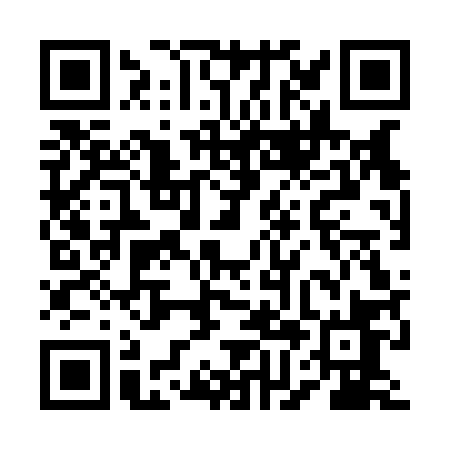 Prayer times for Wolka Gradzka, PolandWed 1 May 2024 - Fri 31 May 2024High Latitude Method: Angle Based RulePrayer Calculation Method: Muslim World LeagueAsar Calculation Method: HanafiPrayer times provided by https://www.salahtimes.comDateDayFajrSunriseDhuhrAsrMaghribIsha1Wed2:505:1112:335:397:5610:082Thu2:475:0912:335:407:5810:103Fri2:435:0812:335:417:5910:134Sat2:405:0612:335:428:0110:165Sun2:375:0412:335:438:0210:196Mon2:345:0212:335:448:0410:227Tue2:305:0112:335:458:0510:258Wed2:274:5912:335:468:0710:289Thu2:234:5812:335:468:0810:3110Fri2:204:5612:335:478:1010:3411Sat2:184:5512:335:488:1110:3712Sun2:174:5312:335:498:1310:4013Mon2:164:5212:335:508:1410:4114Tue2:164:5012:335:518:1610:4115Wed2:154:4912:335:528:1710:4216Thu2:154:4712:335:528:1810:4317Fri2:144:4612:335:538:2010:4318Sat2:144:4512:335:548:2110:4419Sun2:134:4312:335:558:2310:4420Mon2:134:4212:335:568:2410:4521Tue2:124:4112:335:568:2510:4622Wed2:124:4012:335:578:2710:4623Thu2:114:3912:335:588:2810:4724Fri2:114:3812:335:598:2910:4725Sat2:114:3712:335:598:3010:4826Sun2:104:3612:336:008:3110:4927Mon2:104:3512:336:018:3310:4928Tue2:104:3412:346:028:3410:5029Wed2:094:3312:346:028:3510:5030Thu2:094:3212:346:038:3610:5131Fri2:094:3112:346:048:3710:51